АДМИНИСТРАЦИЯ ГОРОДА ИШИМАПОСТАНОВЛЕНИЕ 24 декабря  2018 г.                                                                                       № 1783В соответствии с частью 5 статьи 17 Федерального закона от 05.04.2013 № 44-ФЗ «О контрактной системе в сфере закупок товаров, работ, услуг для обеспечения государственных и муниципальных нужд», статьей 57 Устава города: Глава города 						          		   Ф.Б. Шишкин                                                                                Приложение                                                                                к постановлению администрации города Ишима                                                                               от 24 декабря 2018 года №1783 ПОРЯДОК формирования, утверждения и ведения планов закупок для обеспечения муниципальных нужд города 1. Порядок формирования, утверждения и ведения планов закупок для обеспечения муниципальных нужд (далее – Порядок) устанавливает требования к формированию, утверждению и ведению планов закупок товаров, работ, услуг (далее – закупки) для обеспечения муниципальных нужд города в соответствии с Федеральным законом от 05.04.2013 № 44-ФЗ «О контрактной системе в сфере закупок товаров, работ, услуг для обеспечения государственных и муниципальных нужд» (далее – Федеральный закон о контрактной системе). 2. Формирование, утверждение и ведение планов закупок для обеспечения муниципальных нужд  (далее – планы закупок) осуществляется в соответствии с Федеральным законом о контрактной системе и настоящим Порядком. 3. Планы закупок утверждаются в течение 10 рабочих дней: а) муниципальными заказчиками города (далее – заказчики) после доведения до соответствующего  заказчика объема прав в денежном выражении на принятие и (или) исполнение обязательств в соответствии с бюджетным законодательством Российской Федерации; б) муниципальными бюджетными учреждениями города, муниципальными унитарными предприятиями  за исключением закупок, осуществляемых в соответствии с частями 2, 2.1 и 6 статьи 15 Федерального закона о контрактной системе, после утверждения  планов (программ) финансово-хозяйственной деятельности; в) автономными учреждениями города, в случае, предусмотренном частью 4 статьи 15 Федерального закона о контрактной системе, после заключения соглашений о предоставлении субсидий на осуществление капитальных вложений в объекты капитального строительства муниципальной собственности или приобретение объектов недвижимого имущества в муниципальную собственность города (далее – субсидии на осуществление капитальных вложений). При этом в план закупок включаются только закупки, которые планируется осуществлять за счет субсидий на осуществление капитальных вложений. 4. Планы закупок формируются лицами, указанными в пункте 3 настоящего Порядка, на очередной финансовый год и плановый период (очередной финансовый год) не позднее сроков, установленных пунктом 3 настоящего Порядка, с учетом следующих положений: а) заказчики в сроки, установленные главными распорядителями средств бюджета города, (далее – главные распорядители), но не позднее сроков, установленных пунктом 3 настоящего Порядка: - формируют планы закупок, исходя из целей осуществления закупок, определенных с учетом положений статьи 13 Федерального закона о контрактной системе, и представляют их главным распорядителям в установленные ими сроки для формирования на их основании в соответствии с бюджетным законодательством Российской Федерации обоснований бюджетных ассигнований на осуществление закупок; - корректируют при необходимости по согласованию с главными распорядителями планы закупок в процессе составления проектов бюджетных смет и представления главными распорядителями при составлении проекта решения Ишимской городской Думы о бюджете города на очередной финансовый год и плановый период обоснований бюджетных ассигнований на осуществление закупок в соответствии с бюджетным законодательством Российской Федерации; - при необходимости уточняют сформированные планы закупок, после их уточнения и доведения до заказчика объема прав в денежном выражении на принятие и (или) исполнение обязательств в соответствии с бюджетным законодательством Российской Федерации утверждают в сроки, установленные пунктом 3 настоящего Порядка, сформированные планы закупок и уведомляют об этом главного распорядителя; б) муниципальные бюджетные учреждения, муниципальные унитарные предприятия,  указанные в подпункте «б» пункта 3 настоящего Порядка, в сроки, установленные органами, осуществляющими функции и полномочия учредителя муниципального бюджетного учреждения, органами утвердившими план (программу) финансово-хозяйственной деятельности муниципального унитарного предприятия не позднее сроков, установленных пунктом 3 настоящего Порядка: - формируют планы закупок при планировании в соответствии с законодательством Российской Федерации их финансово-хозяйственной деятельности; - корректируют при необходимости по согласованию с уполномоченными органами, планы закупок в процессе составления проектов планов (программ) их финансово-хозяйственной деятельности и представления в соответствии с бюджетным законодательством Российской Федерации обоснований бюджетных ассигнований; - при необходимости уточняют планы закупок, после их уточнения и утверждения планов финансово-хозяйственной деятельности утверждают в сроки, установленные пунктом 3 настоящего Порядка, сформированные планы закупок и уведомляют об этом уполномоченные органы;  в) юридические лица, указанные в подпункте «в» пункта 3 настоящего Порядка: - формируют планы закупок в сроки, установленные главными распорядителями, не позднее сроков, установленных пунктом 3 настоящего Порядка, после принятия решений (согласования проектов решений) о предоставлении субсидий на осуществление капитальных вложений; - уточняют при необходимости планы закупок, после их уточнения и заключения соглашений о предоставлении субсидий на осуществление капитальных вложений утверждают в сроки, установленные пунктом 3 настоящего Порядка, планы закупок. 5. План закупок на очередной финансовый год и плановый период разрабатывается путем изменения параметров очередного года и первого года планового периода утвержденного плана закупок и добавления к ним параметров второго года планового периода. 6. Планы закупок формируются на срок, на который составляется решение Ишимской городской Думы о бюджете города Ишима на очередной финансовый год и на плановый период.7. В планы закупок заказчиков в соответствии с бюджетным законодательством Российской Федерации, а также в планы закупок юридических лиц, указанных в подпунктах «б», «в» пункта 3 настоящего Порядка, включается информация о закупках, осуществление которых планируется по истечении планового периода. В этом случае информация вносится в планы закупок на весь срок планируемых закупок с учетом особенностей, установленных настоящим Порядком. 8. Лица, указанные в пункте 3 настоящего Порядка, ведут планы закупок в соответствии с положениями Федерального закона о контрактной системе и настоящего Порядка. Основаниями для внесения изменений в утвержденные планы закупок в случае необходимости являются: а) приведение планов закупок в соответствие с утвержденными изменениями целей осуществления закупок, определенных с учетом положений статьи 13 Федерального закона о контрактной системе, и установленных в соответствии со статьей 19 Федерального закона о контрактной системе требований к закупаемым товарам, работам, услугам (в том числе предельной цены товаров, работ, услуг) и нормативных затрат на обеспечение функций органов местного самоуправления и подведомственных им казенных учреждений; б) приведение планов закупок в соответствие с решением Ишимской городской Думы о внесении изменений в решение Ишимской городской Думы о бюджете города Ишима на очередной финансовый год и на плановый период; в) реализация федеральных законов, решений, поручений, указаний Президента Российской Федерации, решений, поручений Правительства Российской Федерации, законов Тюменской области, решений, поручений Губернатора Тюменской области, Правительства Тюменской области, которые приняты после утверждения планов закупок и не приводят к изменению объема бюджетных ассигнований, утвержденных решением Ишимской городской Думы о бюджете города на очередной финансовый год и на плановый период;г) реализация решения, принятого заказчиком или юридическим лицом по итогам обязательного общественного обсуждения закупок; д) использование в соответствии с законодательством Российской Федерации экономии, полученной при осуществлении закупок; е) выдача предписания органами контроля, определенными статьей 99 Федерального закона о контрактной системе, в том числе об аннулировании процедуры определения поставщиков (подрядчиков, исполнителей);ж) изменение доведенного до заказчика, указанного в подпункте "а" пункта 3 настоящего Порядка, объема прав в денежном выражении на принятие и (или) исполнение обязательств в соответствии с бюджетным законодательством Российской Федерации, изменение показателей планов (программ) финансово-хозяйственной деятельности соответствующих муниципальных бюджетных учреждений города и муниципальных унитарных предприятий, а также изменение соответствующих решений и (или) соглашений о предоставлении субсидий;з) возникновение иных существенных обстоятельств, предвидеть которые на дату утверждения плана закупок было невозможно.9. В план закупок включается информация о закупках, извещение об осуществлении которых планируется разместить либо приглашение принять участие в определении поставщика (подрядчика, исполнителя), которых планируется направить в установленных Федеральным законом о контрактной системе случаях в очередном финансовом году и (или) плановом периоде, а также информация о закупках у единственного поставщика (подрядчика, исполнителя), контракты с которым планируются к заключению в течение указанного периода. 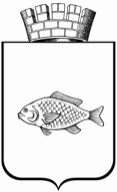 О внесении изменений в постановление администрации города от 30.12.2015 №1263 «Об утверждении Порядка формирования, утверждения и ведения планов закупок для обеспечения муниципальных нужд города» (в ред. постановления администрации города Ишима от 19.12.2016 №1308)1.В постановление администрации города Ишима от 30.12.2015 №1263 «Об утверждении Порядка формирования, утверждения и ведения планов закупок для обеспечения муниципальных нужд города» (в ред. Постановления администрации города Ишима от 19.12.2016 №1308) внести следующие изменения:1.1Приложение №1 к постановлению изложить в редакции согласно приложению к настоящему постановлению.2.Настоящее  постановление вступает в силу  с   01.01.2019 года. 3.Контроль   за   исполнением   настоящего   постановления    возложить   на первого заместителя Главы города.